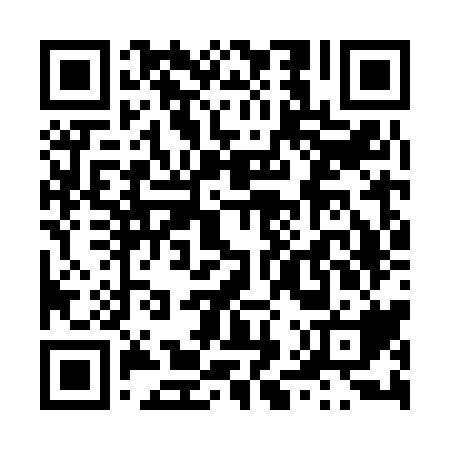 Ramadan times for Cao Bằng, VietnamMon 11 Mar 2024 - Wed 10 Apr 2024High Latitude Method: NonePrayer Calculation Method: Muslim World LeagueAsar Calculation Method: ShafiPrayer times provided by https://www.salahtimes.comDateDayFajrSuhurSunriseDhuhrAsrIftarMaghribIsha11Mon4:534:536:0712:053:296:036:037:1312Tue4:524:526:0712:053:296:036:037:1313Wed4:514:516:0612:043:296:046:047:1414Thu4:504:506:0512:043:286:046:047:1415Fri4:494:496:0412:043:286:046:047:1416Sat4:484:486:0312:043:286:056:057:1517Sun4:474:476:0212:033:286:056:057:1518Mon4:464:466:0112:033:286:056:057:1619Tue4:454:456:0012:033:286:066:067:1620Wed4:444:445:5912:023:286:066:067:1621Thu4:434:435:5812:023:286:076:077:1722Fri4:424:425:5712:023:276:076:077:1723Sat4:414:415:5612:023:276:076:077:1824Sun4:404:405:5512:013:276:086:087:1825Mon4:394:395:5412:013:276:086:087:1826Tue4:384:385:5312:013:276:086:087:1927Wed4:374:375:5212:003:266:096:097:1928Thu4:364:365:5112:003:266:096:097:2029Fri4:354:355:5012:003:266:096:097:2030Sat4:344:345:4911:593:266:106:107:2131Sun4:334:335:4811:593:266:106:107:211Mon4:324:325:4811:593:256:106:107:212Tue4:314:315:4711:593:256:116:117:223Wed4:304:305:4611:583:256:116:117:224Thu4:294:295:4511:583:246:126:127:235Fri4:284:285:4411:583:246:126:127:236Sat4:274:275:4311:573:246:126:127:247Sun4:264:265:4211:573:246:136:137:248Mon4:254:255:4111:573:236:136:137:259Tue4:244:245:4011:573:236:136:137:2510Wed4:234:235:3911:563:236:146:147:26